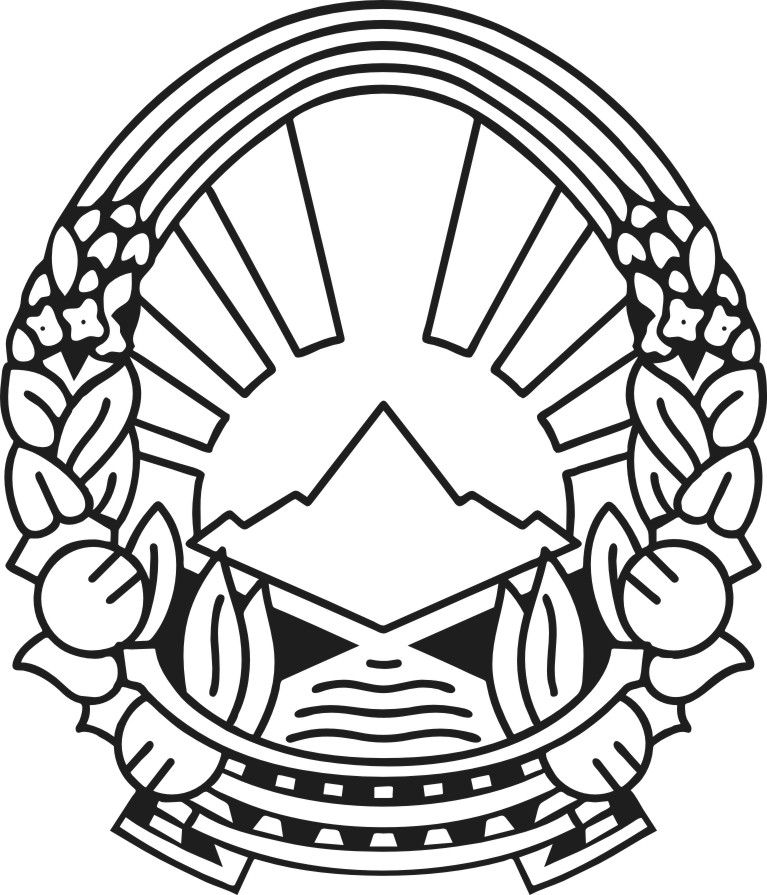 ВЛАДА НАРЕПУБЛИКА МАКЕДОНИЈАМИНИСТЕРСТВО ЗА КУЛТУРАУ ПАТСТВОЗАДОЛЖИТЕЛНИ ДОКУМЕНТИОБРАЗЕЦЗА ИНВЕСТИЦИОНО И ТЕХНИЧКО ОДРЖУВАЊЕ НА ОБЈЕКТИТЕ И ОПРЕМАТА ВО ДРЖАВНА СОПСТВЕНОСТ 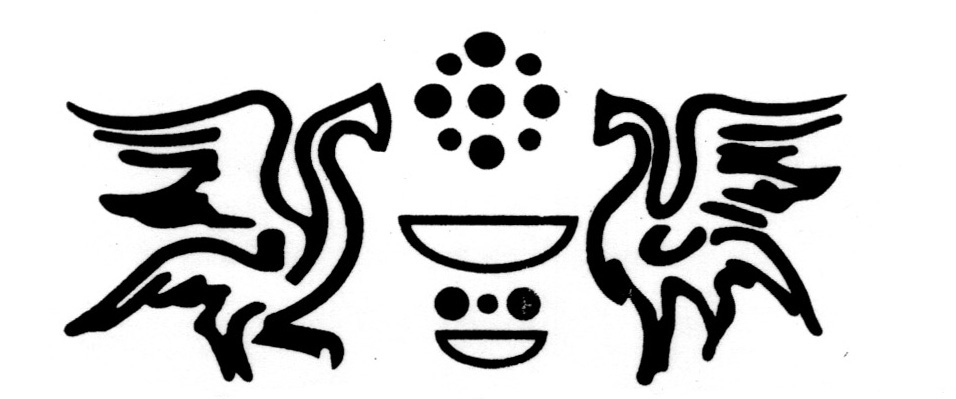 УПАТСТВО ЗА  ПОПОЛНУВАЊЕ И КОМПЛЕТИРАЊЕ НАОБРАЗЕЦОТЗА ИНВЕСТИЦИОНО И ТЕХНИЧКО ОДРЖУВАЊЕ НА ОБЈЕКТИТЕ И ОПРЕМАТА ВО ДРЖАВНА СОПСТВЕНОСТЗА НАЦРТ-ГОДИШНАТА ПРОГРАМА НА НАЦИОНАЛНИТЕ УСТАНОВИ1.Во согласност со член 70 од Законот за културата („Службен весник на Република Македонија” бр. 31/98, 49/03, 82/05, 24/07,116/2010, 47/2011, 51/2011, 136/12, 23/13, 187/13, 44/14, 61/15, 154/15, 39/16 и 11/18), националните установи воjуни во тековната година за наредната година доставуваат до Министерството за култура нацрт-годишна програма за работа на установата.Во Нацрт-годишната програмасе изразени средствата потребни за: програмски активности, оперативни трошоци на установата, плати и други надоместоци за вработените и за надворешните соработници кои ќе се ангажираат за остварување на програмата, материјалните трошоци и трошоците за инвестициско одржување, осигурување, адаптација и набавка на опрема за установата. Нацрт-годишната програма содржи проекти со спецификација на трошоците по намени и активности. 2. Образецот треба да се преземе од веб-локацијата на Министерството за култура(www.kultura.gov.mk), да се пополни електронски со впишување податоци на означеното место и да се завери со печат на установата и со потпис на овластеното лице. За секој проект се пополнува одделен образец.3. Кон пополнетиотобразец задолжително треба да се приложат бараните документи кои се наведени во образецот. 4. Со образецот може  да се достават и други  документи/материјали за дообјаснување на проектот за кои установата цени дека е потребно да ги достави. Документите/ материјалите доставени со образецот не се враќаат.5.Националните установи во Нацрт програмата потребно е да го утврдат и нагласат степенот на приоритетот за потребата од реализацијата на поднесените проекти од областа на инвестиционото и техничкото одржување.6.За сите дополнителни информации во врска со образецот, можете да се обратите до Министерството за култура.ЗАБЕЛЕШКАНЕМА ДА БИДАТ РАЗГЛЕДУВАНИ НЕНАВРЕМЕНИ, НЕЦЕЛОСНО ПОПОЛНЕТИ И НЕКОМПЛЕТНИ ОБРАСЦИ - БЕЗ ПРИЛОЖЕНИ ДОКУМЕНТИ.О Б Р А З Е Цинвестиционо и тековно одржување на објектите и опрематаво државна сопственост Општи податоци * обрасците кои не содржат комплетна документација во прилог нема да бидат разгледувани и истите ќе бидат отфрлениФИНАНСИСКA КОНСТРУКЦИЈА Структура на приходиСтруктура на расходитеНАПОМЕНА: Износот на вкупните планирани приходи и расходи мора да биде еднаков.Назив на установатаАдресаТелефонЕ-поштаИме и презиме на одговорното лице(директор)Наслов на проектот:Наслов на проектот:Вид на активност со предложениот проект (да се означи):а) санација или адаптација на објект или дел од објектб) поправка и тековно одржување на објекти илив) набавка на опремаВид на активност со предложениот проект (да се означи):а) санација или адаптација на објект или дел од објектб) поправка и тековно одржување на објекти илив) набавка на опремаАдреса (локација на објектот и адреса)Нов проект или продолжување на проект (доколку се работи за продолжување на проект се пополнува износот на добиените средства за реализираниот дел)Дали проектот може да се реализира делумно, во фази или претставува една целинаКратко образложение на проектотКратко образложение на проектотПостоечка состојба:Постоечка состојба:Опис на потребата од проектот:Опис на потребата од проектот:Потребните активностите за негова реализација:Потребните активностите за негова реализација:Целта што ќе се постигне со негова реализација:Целта што ќе се постигне со негова реализација:Документација во прилог:а) За санација илиадаптација на објект или дел од објект се доставува следната документација:Имотен листРевидирана проектна документација (со графички прикази за постоечка состоја и новопроектирана состојба) и/или Предмер на позиции со спецификација на материјали и количини со проценета вредност иФотографии од постоечка состојбаб) За поправка и тековно одржување на објекти и опрема се доставува следната документација:- детална техничка спецификација (опис, количини и проценета вредност),- записник од интерна комисија за утврдена потреба од поправка и- фотографии од постоечка состојбав) За набавка на опрема се доставува следната документација:- детална техничка спецификација на опремата и- профактура, ценовник или каталог за проценка на вредноста на опремата.Побарани средства од  Министерството за култураДруги извори на финансирање Локална самоуправаСопствено учествоСпонзорстваДругоВКУПНА ВРЕДНОСТ ЗА РЕАЛИЗАЦИЈА НА ПРОЕКТОТ (ИЗРАЗЕНА ВО ДЕНАРИ И БРУТО-ИЗНОС)НаменаИзнос на средства1.2.3.4.Место, датум____________________________Подносител,___________________________________(установа)______________________________(одговорно лице)